Индивидуальные трансферы из а/п ОЛБИЯ (в одну сторону)DESTINATIONOlbia città	32	44Capo Ceraso-Pittulongu-Porto San Paolo-Porto Istana-Costa Dorata- Murta Maria	40	105G. Aranci-Porto Rotondo-Golfo di Cugnana-Golfo di Marinella-San Pantaleo	53	74San Teodoro-Puntaldia-Porto Coda Cavallo	59	80Baja Sardinia-Porto Cervo-Arzachena-Cannigione	66	93Palau-Porto Raphael-Costa Serena	80	114Budoni-Agrustos-Porto Ottiolu	66	93La Caletta-Siniscola	80	114Santa Teresa Gallura	112	155Badesi-Valledoria-Isola Rossa-Vignola-Aglientu	139	162Costa Paradiso	167	189Orosei-Cala Ginepro	125	168Cala Gonone, Oliena	141	189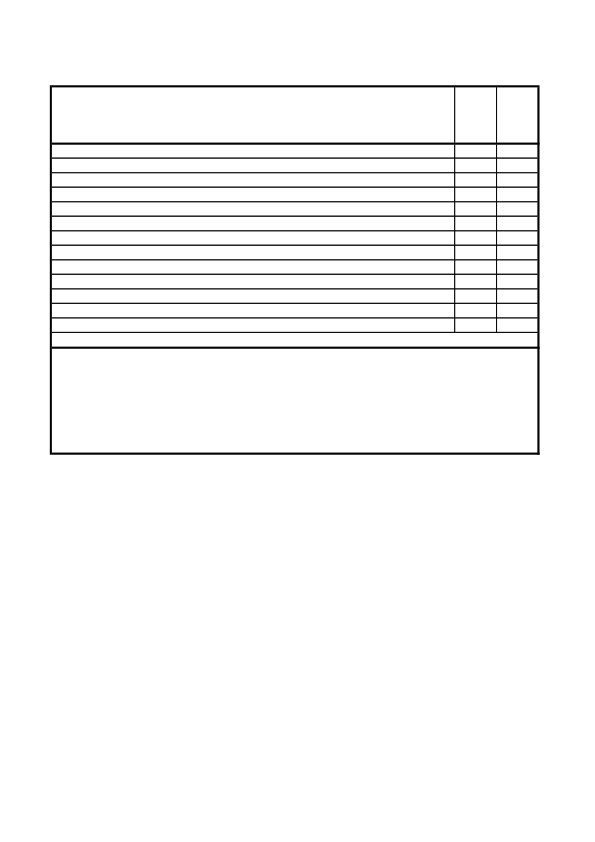 Night service supplement: + 10% from 10:01pm to 12.00pm and from 06:00 to 07:59 am; + 30% from 00:01pm to 05:59 am (supplements apply based on the actual time of departure from the hotel/residence). Transfer from the port of Golfo Aranci: supplement of € 32 hotels in south and northwest; surcharge of € 7 hotels in north.Baby seats for infants: € 5 on request, to be paid on spotIncoming and outgoing transfers to San Teodoro apartments and residences are only made to the reception office of the local correspondent.